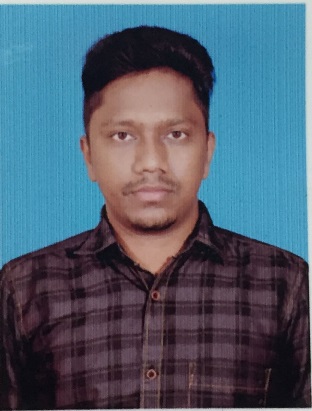 NAME:  SudhakarE-Mail:Sudhakar.372941@2freemail.com   Personal DataDate of Birth     :  22nd May 1990Sex                        : MaleNationality        : IndianMarital Status: MarriedLanguages Known: English, Tamil & TeluguObjectiveTo seek a challenging job that will give me platform to combine ability and utilize my knowledge towards the best.Academic RecordB.Com (S.T Arts and Science College) from 2008 to 2011.
Higher Secondary                                                                               (Princess Mat. Hr. Sec. School) from 2006 to 2008.
10TH Standard (Princess Mat. Hr. Sec. School )EXPERIENCE SUMMARY : Recent Employment :- Organization: DXC Technologies (Old Name: Hewlett Packard)Designation:  Financial  Associate III Applications :  SAT, JBA Duration: 28th May 2014 to 6th June 2017.Job Profile:Verify that transactions comply with financial policies and proceduresReview invoices from JBA and SAT.Maintaining TAT on daily basis. Handling client emails and vendor queries.Generating daily reports and status has been shared to clients.Received Star Performer Award for maintaining production with qualityIssue payment on daily basis with client approval.Create payment file on weekly Basis and upload in bank upon client approval.Previous Employment :- Organization: IQ Backoffice India Pvt. Ltd Designation:  Senior Process Associate Applications :  SAP, Archimedes Duration:  August 10th 2011 to 26th May 2014Job Profile:AP process for leading clients in US.Processing manual payment for immediate transactions.Review invoices, check  requests, statements.Allocating work to associates and maintaining the team to complete the work before EOD with quality. Handling client emails and vendor queries.Vendor Statement reconciliation.Managing month end process. Technical SkillsOperating System: Windows FamilyPackages	        : MS Office & Tally 9.0CompetenciesFast Learner.Organized and well-structured at work.Independent and self-motivated. Good team player.Honest, Sincere and a Hard Worker with a high level of Integrity.Declaration:I hereby declare that the above particulars furnished by me are true to the best of my knowledge and belief. 